Customer Service Cover Letter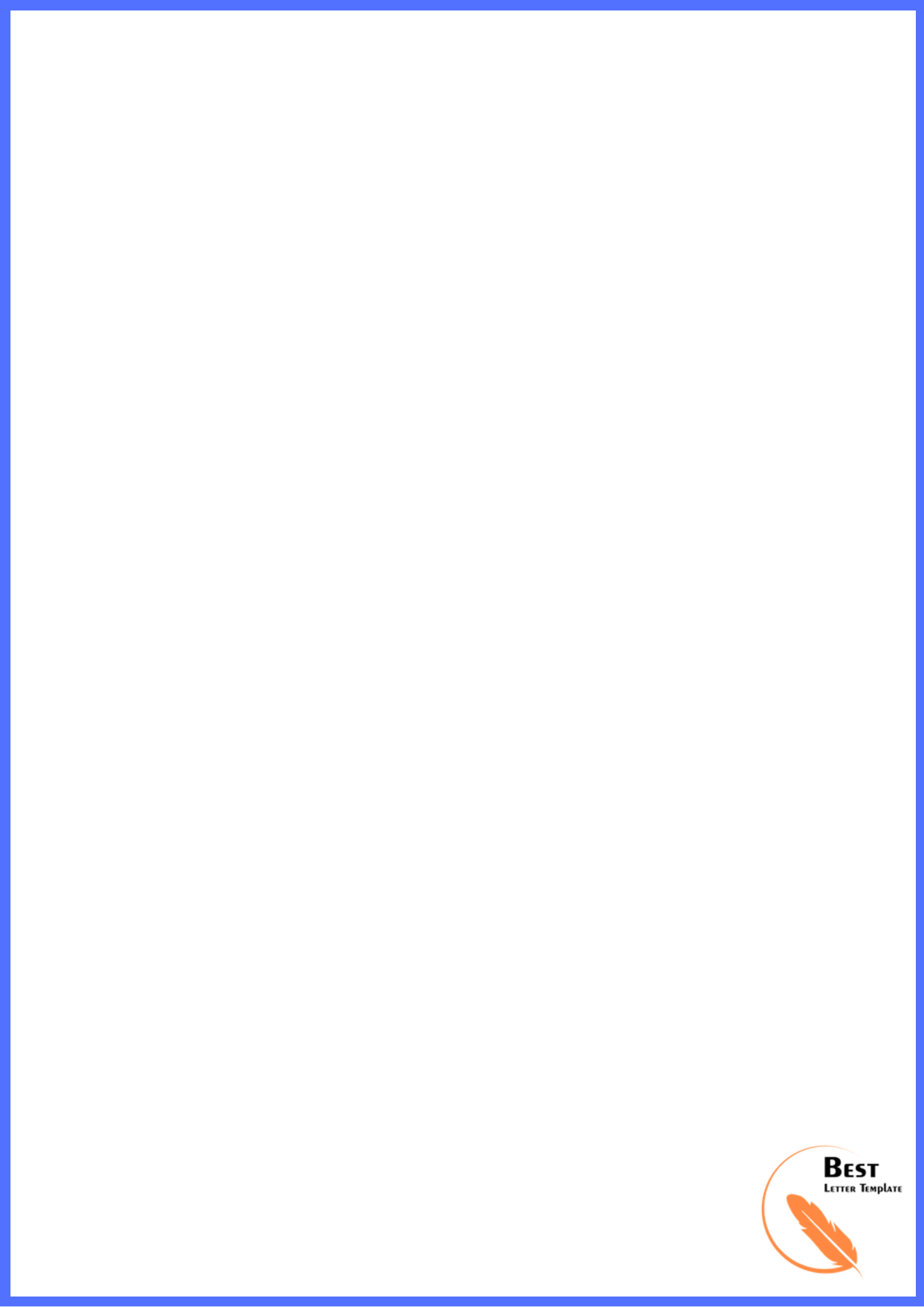 From,John SinghHR ManagerXYZ CompanyGreen Avenue, DelhiDate: 19-September-2020To,Marry JackA512, Park AvenueNew DelhiSubject: Service LetterDear Mrs. Marry,As much my experience in the service industry, I have learned about how to meet each and every customer's expectations.I am an excellent trainer who achieves ongoing success with her teams by building morale and confidence in the team. I am looking forward to discussing my qualifications with you in detail.Thank you for your consideration.Sincerely,John Singh